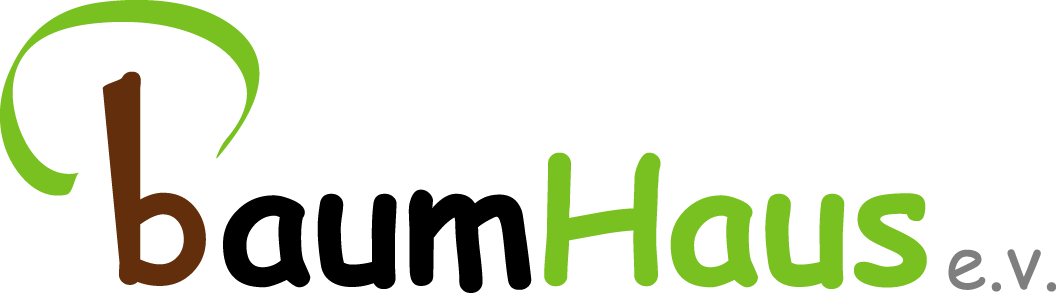 Angebote 1. Halbjahr Schuljahr 22/23Geöffnete Räume von 12.00-13.50 Uhr (abwechselnd immer angepasst an die Interessen der Kinder):Schulhof: Freispiel, Fußball, Basketball, Klettern und Toben, geöffnetes Häuschen mit verschiedenen SpielgerätenVilla: Maltische und RollenspielBetreuungsraum 2a: Bauraum1.Klassen: Spiele u.ä.Ruheraum/BibliothekFoyer HauptgebäudeMontagDienstagMittwochDonnerstagFreitag13-13.45 UhrKarateBewegungsraumnach Anmeldung14.45-16.15 UhrGarten-AG13.15-14UhrChorMusikraum2./3. Klasse13-13.45 UhrKooperationsspieleBewegungsraum13-15 Uhr Koch WorkshopKinderküchefür 2.-4. Klassen nach Anmeldung3 Einheiten14.45-16.30 UhrWald-AG15-16 UhrDas besondere Spiel Raum 4b offenes Angebotfür 2.-4. Klassen14.45-16.15 UhrÄgypten-AGKunstraumTeilnahme mit Anmeldung15-16 UhrTanz-AGBewegungsraumAngebot für alle nach Anmeldung14-15 UhrIdee-Caféoffene verschiedene Angebote15-16 UhrLeckerschmeckerKinderkücheKlässlernach Anmeldung7 Einheiten14.45-16.30 UhrIBA MusikraumInstrumentalunterricht nach Anmeldung15-16 UhrSchachMensa1./2. Klassen14.30-15.30 UhrBewegungsspieleoffenes Angebot